DeskundigheidsbevorderingPraktijkOndersteuners Huisartsenzorg-somatiekStoppen met Roken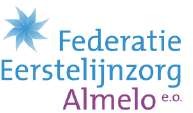 Henk-Willem Altena Tactus Training en Advies1 november 2017InleidingAanleidingOp verzoek van Thoon en FEA zijn er gesprekken geweest tussen vertegenwoordigers van THOON, FEA en Tactus Training & Advies, om de mogelijkheden te onderzoeken op het gebied van deskundigheidsbevordering voor POH-ers, op het gebied van Stoppen met Roken (SmR), te verzorgen door Tactus Verslavingszorg.FEA en THOON hebben in hun onderwijsaanbod met regelmaat gebruik gemaakt van scholingen op gebied van verslavingsproblematiek, waar collega’s POH-somatiek op basis van inschrijving deelnemen. Er is echter geconstateerd dat er weinig bekend is over het resultaat van de interventies die de POH-somatiek doen op het gebied van begeleiding bij Stoppen met Roken. Daarbij is er bij POH-somatiek de behoefte om door concreet te oefenen in gespreksvoering hun competenties uit te breiden.FEA heeft aangegeven begin 2018 te willen starten met een deskundigheidsbevordering voor POH-somatiek.Globaal voorstelEr wordt gewerkt met een instapopdracht die aan de deelnemers wordt toegestuurd met de opdracht deze een week voor de bijeenkomst te beantwoorden. De vragen van de deelnemers POH- somatiek worden waar mogelijk meegenomen in de behandeling van de volgende hoofdonderdelen:verslaving als hersenziekte: DSM-5effecten en risico’s van rokenhet bespreekbaar maken van rookgedrag door aansluiten bij de patiënt in verschillende fasen van gedragsverandering met Motiverende Gespreksvoeringmethodieken van “Verslaving de Baas”practicum methodieken “Verslaving de Baas”practicum: oefening Motiverende GespreksvoeringHet uitgangspunt is dat er zoveel mogelijk wordt aangesloten bij de actuele wijze van gespreksvoering door de deelnemers. Er wordt onderzocht hoe interventies meer succesvol kunnen zijn door in te zoomen op vaardigheden en attitudeaspecten (“de Spirit”) in het contact leggen met de patiënt en het onderhouden van het contact.De deelnemersgroep bestaat uit 10-12 personen. Gezien de groepsgrootte zal er per hoofdonderwerp plenair informatie worden gegeven, afgewisseld met groepsoefeningen. Op deze wijze wordt zoveel mogelijk interactief gewerkt. De terugkoppeling van observaties en leerervaringen wordt centraal besproken, waardoor ook door observatie van anderen een breder leereffect ontstaat.DoelstellingDe PraktijkOndersteuner Huisartsenzorg – Somatiek kan na afloop van de scholing:benoemen wat verslaving als hersenziekte inhoudt en wat daarvan de consequenties zijn voor patiënt en omgevingenkele methodieken benoemen en hanteren bij niet-medicamenteuze interventieshet nut van Motiverende Gespreksvoering verwoorden voor de patient en zichzelf benoemenleidende principes van Cognitieve Gedragsbeïnvloeding en Motiverende Gespreksvoering benoemen en deze praktisch integreren in het gebruik van niet-medicamenteuze interventiesverwoorden waarom de kans op het gewenste gedrag bij de patiënt vele malen groter is wanneer hij/zij zelf aan de slag gaat met zelfgekozen argumenten voor verandering.aangeven of hij/zij nu beter in staat is een herstelproces richting te geven.Tijd en PlaatsDe bijeenkomsten zijn gepland op:13 maart 2018	18:00-21:3027 maart 2018	18:00-21:304 april 2018	18:00-21:3018 april 2018	18:00-21:30Voorafgaand aan de bijeenkomsten is er de mogelijkheid iets te eten. Deelnemers worden vanafuur hiervoor uitgenodigd. Locatie:Van der Valk Hotel HengeloBornsestraat 4007556 BN Hengelo (Ov.) Tel 00 31 74 800 08 00BegeleidingDe avonden worden begeleid door Henk-Willem Altena, trainer/psycholoog bij Tactus Verslavingszorg.ProgrammaDe deskundigheidsbevordering bestaat uit 4 bijeenkomsten. De volgende onderwerpen komen aan bod:Instapopdrachten voor de deelnemer:Instapopdracht 1Beschrijf op welke wijze je de gesprekken in het kader van Stoppen met Roken (SmR) inkleedt. Maak een verslagje van maximaal 1 A4. Als hulpmiddel kun je gebruik maken van de volgende punten:Hoeveel patiënten zie je gemiddeld in het kader van Stoppen met Roken per jaar?Wat is je ervaring op grond van deze gesprekken – wat zijn elementen in de begeleiding die tot een succes kunnen leiden; waardoor zie je dat succes mogelijk uitblijft?Met welk argument komen patiënten doorgaans bij jou in de SmR-trajecten?Hoe vind je het als POH-somatiek om een patiënt op het gebied van Stoppen me t Roken te begeleiden? Wat vind je prettig, wat vind je lastig?Hoe lang duurt je gesprek doorgaans? Hoeveel gesprekken gebruik jij als uitgangspunt?Welke onderwerpen laat je, in welke volgorde, aan bod komen?Maak je gebruik van psychoeducatie – zo ja: wat, welke?Wat vind je van belang tijdens de gesprekken in het kader van Stoppen met Roken en hoe geef je dat vorm?Wat verwacht je van de patiënt / deelnemer? Wat verwacht je van jezelf?….etc.Instapopdracht 2Wat wil; jij graag voor jezelf bereikt hebben na het volgen van deze 4 bijeenkomsten?Op welke wijze kun je cognitieve gedragsbeïnvloeding, toepassen in het programma SmR?Noem 5 manieren waarop je verandertaal kunt uitlokkenWat is volgens Motiverende Gespreksvoering het onderscheid tussen ambivalentie en wrijving?Wat wordt in de Motiverende Gespreksvoering bedoeld met ‘de Hamvraag’ en wanneer stel je die?Maak je bij SmR ook gebruik van een voor-en nadelenbalans, zo ja: welke?Stuur je uitwerking van Instapopdracht 1 en 2 op naar Henk-Willem Altena, e-mail: hw.altena@tactus.nlContactMocht je vragen hebben over de bedoeling van de vragen, neem dan gerust contact op met de begeleider:Henk-Willem Altena M:	06-13121648E:	hw.altena@tactus.nlBijeenkomst 1	Kennis van verslaving als hersenziekte en bespreken van rookgedragBijeenkomst 1	Kennis van verslaving als hersenziekte en bespreken van rookgedrag13 maart 201818:00-21:30 uurKennismaking en inventarisatie verwachtingen aan e hand van de werkopdrachtTerugblik op instapopdrachtInleiding: Aansluiting op kennis over effecten en risico’s van roken (Pfizer nascholing), Wanneer spreek je van problematisch rookgedrag / verslaving – verslaving als hersenziekteHoe sluit je aan bij een patiënt in zijn proces van motivatie om het rookgedrag (niet) te veranderen en hoe maak je het rookgedrag bespreekbaarAls iemand wil veranderen in zijn/haar rookgedrag, wat zijn dan de do’s en don’ts voor een POHCapita Selecta hoofdbegrippen van Motiverende Gespreksvoering: de Spirit , Gesprekstechnieken (Open vragen, Reflecties, Bevestigingen, Samenvattingen en Informatie geven en vragen) en de Processen: engageren, focussen, evoceren, plannenRol van Cognitieve Gedragsbeïnvloeding (CGB) en psychoeducatieToelichting werkopdracht: veranderopdracht en casuïstiekformulierBijeenkomst 2	Praktisch aansluiten bij de cliënt door middel van methodieken en Motiverende GespreksvoeringBijeenkomst 2	Praktisch aansluiten bij de cliënt door middel van methodieken en Motiverende Gespreksvoering27 maart 201818:00-21:30 uurTerugblik op werkopdrachtPracticum Algemene methodieken: gewoontes doorbreken, voor- en nadelen van stoppen met roken leren kennen, anders denken, rookschrift bijhouden, anders doen, stellen van doelen, beslissingen nemen, situaties analyseren, actieplan maken en terugval voorkomenPraktische Verdieping Motiverende Gespreksvoering: engageren en focussenOefenen met aspecten van Cognitieve GedragsbeïnvloedingPracticum: hoe maak ik gebruik van genotmiddelen bespreekbaar?Nadruk op engageren en focussenBijeenkomst 3	Praktisch aansluiten bij de cliënt door middel van methodieken en Motiverende GespreksvoeringBijeenkomst 3	Praktisch aansluiten bij de cliënt door middel van methodieken en Motiverende Gespreksvoering  4 april 201818:00-21:30 uurAlgemene methodieken: gewoontes doorbreken, voor- en nadelen van roken leren kennen, anders denken, rookschrift bijhouden, anders doen, stellen van doelen, beslissingen nemen, situaties analyseren, actieplan maken en terugval voorkomenPraktische Verdieping Motiverende Gespreksvoering: engageren en focussen, evoceren, plannen, behoudtaal, verandertaal, actietaalZelfreflectie: wat heb ik als POH nodig om een patiënt te begeleiden in het stoppen met roken, wat bied ik hem/haar?Ethische dilemma’sBijeenkomst 4	Follow-upbijeenkomstBijeenkomst 4	Follow-upbijeenkomst18 april 201818:00-21:30 uurVerdieping en oefening methodieken en Motiverende GespreksvoeringOmgaan met ambivalentie en wrijvingPracticum aan de hand van eigen ervaringen : inbreng casuïstiekIntervisie – kennisdeling en leren van elkaarDoorverwijzen naar Verslavingszorg: sociale kaartAanbod begeleiding of behandeling vanuit verslavingszorg: online of face-to-face-behandelingAfsluiting en Evaluatie